Приложение 4.Ссылка на видеолекцию о художнике И.А. Попове (лектор Схвитаридзе М.Б.)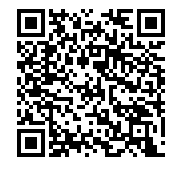 